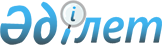 Мұғалжар аудандық маслихатының 2024 жылғы 8 қаңтардағы № 149 "2024-2026 жылдарға арналған Қандыағаш қаласының бюджетін бекіту туралы" шешіміне өзгерістер енгізу туралыАқтөбе облысы Мұғалжар аудандық мәслихатының 2024 жылғы 18 маусымдағы № 226 шешімі
      Мұғалжар аудандық мәслихаты ШЕШІМ ҚАБЫЛДАДЫ:
      1. Мұғалжар аудандық мәслихатының "2024-2026 жылдарға арналған Қандыағаш қаласының бюджетін бекіту туралы" 2024 жылғы 8 қаңтардағы № 149 шешіміне мынадай өзгерістер енгізілсін:
      1 тармақ жаңа редакцияда жазылсын:
      "1. 2024-2026 жылдарға арналған Қандыағаш қаласының бюджеті тиісінше 1, 2 және 3 қосымшаларға сәйкес, оның ішінде, 2024 жылға мынадай көлемдерде бекітілсін:
      1) кірістер – 1 099 347 мың теңге:
      салықтық түсімдер – 404 935 мың теңге;
      салықтық емес түсімдер – 1 535 теңге;
      негізгі капиталды сатудан түсетін түсімдер – 43 530 мың теңге;
      трансферттер түсімі – 649 347 мың теңге;
      2) шығындар – 1 166 325,3 мың теңге:
      3) таза бюджеттік кредиттеу – 0 теңге:
      бюджеттік кредиттер – 0 теңге;
      бюджеттік кредиттерді өтеу – 0 теңге;
      4) қаржы активтерімен операциялар бойынша сальдо – 0 теңге:
      қаржы активтерін сатып алу – 0 теңге;
      мемлекеттің қаржы активтерін сатудан түсетін түсімдер – 0 теңге;
      5) бюджет тапшылығы (профициті) – - 66 978,3 мың теңге;
      6) бюджет тапшылығын қаржыландыру (профицитін пайдалану) – 66 978,3 мың теңге: 
      қарыздар түсімі – 0 теңге;
      қарыздарды өтеу – 0 теңге;
      бюджет қаражатының пайдаланылатын қалдықтары – 66 978,3 мың теңге.";
      көрсетілген шешімнің 1 қосымшасы осы шешімнің қосымшасына сәйкес жаңа редакцияда жазылсын.
      2. Осы шешім 2024 жылдың 1 қаңтарынан бастап қолданысқа енгізіледі. 2024 жылға арналған Қандыағаш қаласының бюджеті
					© 2012. Қазақстан Республикасы Әділет министрлігінің «Қазақстан Республикасының Заңнама және құқықтық ақпарат институты» ШЖҚ РМК
				
      Мұғалжар аудандық мәслихатының төрағасы 

Б. Кадралин
Мұғалжар аудандық 
мәслихатының 2024 жылғы 
18 маусымдағы № 226 шешіміне 
қосымшаМұғалжар аудандық 
мәслихатының 2024 жылғы 
8 қаңтардағы № 149 шешіміне 
1 қосымша
санаты
санаты
санаты
санаты
сомасы (мың теңге)
сыныбы
сыныбы
сыныбы
сомасы (мың теңге)
кіші сыныбы
кіші сыныбы
сомасы (мың теңге)
атауы
сомасы (мың теңге)
1. КІРІСТЕР
1 099 347
1
САЛЫҚТЫҚ ТҮСІМДЕР
404 935
01
Табыс салығы
241 633
2
Жеке табыс салығы
241 633
04
Меншікке салынатын салықтар
143 192
1
Мүлікке салынатын салықтар
4 285
3
Жер салығы
4 582
4
Көлік құралдарына салынатын салық
134 285
5
Бірыңғай жер салығы
40
05
Тауарларға, жұмыстарға және қызметтерге салынатын ішкі салықтар
20 110
3
Табиғи және басқа да ресурстарды пайдаланғаны үшін түсетін түсімдер
19 810
4
Сыртқы (көрнекі) жарнаманы аудандық маңызы бар қалалар, ауылдар, кенттер, ауылдық округтер аумақтары арқылы өтетін республикалық, облыстық және аудандық маңызы бар жалпыға ортақ пайдаланылатын автомобиль жолдарының бөлiнген белдеуiндегі жарнаманы тұрақты орналастыру объектілерінде және аудандық маңызы бар қаладағы, ауылдағы, кенттегі үй-жайлардың шегінен тыс ашық кеңістікте орналастырғаны үшін төлемақы
300
2
Салықтық емес түсiмдер
1 535
06
Басқа да салықтық емес түсiмдер 
1 535
1
Басқа да салықтық емес түсiмдер
1 535
3
Негізгі капиталды сатудан түсетін түсімдер
43 530
03
Жердi және материалдық емес активтердi сату
43 530
1
Жерді сату
28 470
2
Материалдық емес активтерді сату
15 060
4
Трансферттердің түсімдері
649 347
02
Мемлекеттік басқарудың жоғары тұрған органдарынан түсетін трансферттер
649 347
3
Аудандардың (облыстық маңызы бар қаланың) бюджетінен трансферттер
649 347
функционалдық топ
функционалдық топ
функционалдық топ
функционалдық топ
функционалдық топ
сомасы (мың теңге)
кіші функция
кіші функция
кіші функция
кіші функция
сомасы (мың теңге)
бюджеттік бағдарламалардың әкiмшiсі
бюджеттік бағдарламалардың әкiмшiсі
бюджеттік бағдарламалардың әкiмшiсі
сомасы (мың теңге)
бағдарлама
бағдарлама
сомасы (мың теңге)
Атауы
сомасы (мың теңге)
ІІ. ШЫҒЫНДАР
1 166 325,3
01
Жалпы сипаттағы мемлекеттiк қызметтер
221 228,4
1
Мемлекеттiк басқарудың жалпы функцияларын орындайтын өкiлдi, атқарушы және басқа органдар
221 228,4
124
Аудандық маңызы бар қала, ауыл, кент, ауылдық округ әкімінің аппараты
221 228,4
001
Аудандық маңызы бар қала, ауыл, кент, ауылдық округ әкімінің қызметін қамтамасыз ету жөніндегі қызметтер
162 423
022
Мемлекеттік органның күрделі шығыстары
58 805,4
07
Тұрғын үй-коммуналдық шаруашылық
714 825
3
Елді мекендерді көркейту
714 825
124
Аудандық маңызы бар қала, ауыл, кент, ауылдық округ әкімінің аппараты
714 825
008
Елді мекендердегі көшелерді жарықтандыру
125 515
009
Елді мекендердің санитариясын қамтамасыз ету
48 581
011
Елді мекендерді абаттандыру мен көгалдандыру
540 729
12
Көлiк және коммуникация
229 267
1
Автомобиль көлiгi
229 267
124
Аудандық маңызы бар қала, ауыл, кент, ауылдық округ әкімінің аппараты
229 267
013
Аудандық маңызы бар қалаларда, ауылдарда, кенттерде, ауылдық округтерде автомобиль жолдарының жұмыс істеуін қамтамасыз ету
229 267
15
Трансферттер
1 004,9
1
Трансферттер
1 004,9
124
Аудандық маңызы бар қала, ауыл, кент, ауылдық округ әкімінің аппараты
1 004,9
048
Нысаналы пайдаланылмаған (толық пайдаланылмаған) трансферттерді қайтару
1 004,9
V. Бюджет тапшылығы (профициті)
- 66 978,3
VI. Бюджет тапшылығын қаржыландыру (профицитін пайдалану)
66 978,3
8
Бюджет қаражатының пайдаланылатын қалдықтары
66 978,3
01
Бюджет қаражаты қалдықтары
66 978,3
1
Бюджет қаражатының бос қалдықтары
66 978,3
 01
Бюджет қаражатының бос қалдықтары
66 978,3